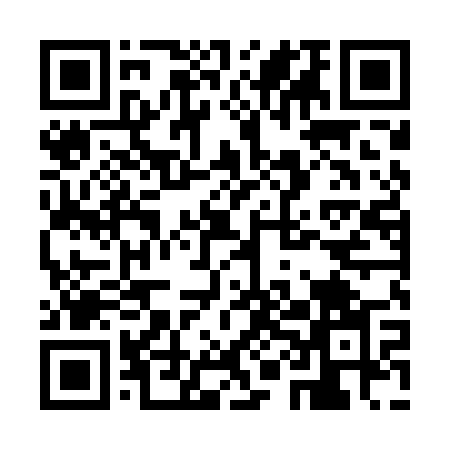 Prayer times for Croix Saint-Jean, BelgiumWed 1 May 2024 - Fri 31 May 2024High Latitude Method: Angle Based RulePrayer Calculation Method: Muslim World LeagueAsar Calculation Method: ShafiPrayer times provided by https://www.salahtimes.comDateDayFajrSunriseDhuhrAsrMaghribIsha1Wed3:536:141:365:388:5911:102Thu3:506:121:365:389:0011:123Fri3:476:111:365:399:0211:154Sat3:446:091:365:409:0311:185Sun3:416:071:365:409:0511:216Mon3:376:061:365:419:0611:247Tue3:346:041:365:419:0811:278Wed3:316:021:365:429:0911:309Thu3:286:011:365:439:1111:3210Fri3:245:591:355:439:1211:3511Sat3:215:581:355:449:1411:3912Sun3:205:561:355:449:1511:4213Mon3:195:551:355:459:1711:4414Tue3:195:531:355:459:1811:4415Wed3:185:521:355:469:2011:4516Thu3:185:511:355:469:2111:4517Fri3:175:491:355:479:2211:4618Sat3:175:481:365:489:2411:4719Sun3:165:471:365:489:2511:4720Mon3:165:461:365:499:2611:4821Tue3:155:441:365:499:2811:4822Wed3:155:431:365:509:2911:4923Thu3:155:421:365:509:3011:5024Fri3:145:411:365:519:3211:5025Sat3:145:401:365:519:3311:5126Sun3:135:391:365:529:3411:5127Mon3:135:381:365:529:3511:5228Tue3:135:371:365:529:3611:5229Wed3:135:361:375:539:3711:5330Thu3:125:351:375:539:3811:5431Fri3:125:351:375:549:4011:54